Белорусская Православная Церковь
Министерство культуры Республики Беларусь
Министерство образования Республики Беларусь 
Министерство здравоохранения Республики Беларусь
Министерство труда и социальной защиты Республики БеларусьНациональная академия наук БеларусиНациональная библиотека БеларусиПРОГРАММАСЕДЬМЫХ БЕЛОРУССКИХ РОЖДЕСТВЕНСКИХ ЧТЕНИЙ«ОТ КУПЕЛИ КРЕЩЕНИЯ –– К ВЕРШИНАМ РЕЛИГИОЗНОЙ МЫСЛИ: 1030-ЛЕТИЕ ОСНОВАНИЯ ПОЛОЦКОЙ ЕПАРХИИ И 200-ЛЕТИЕ СО ДНЯ РОЖДЕНИЯ ФЁДОРА МИХАЙЛОВИЧА ДОСТОЕВСКОГО»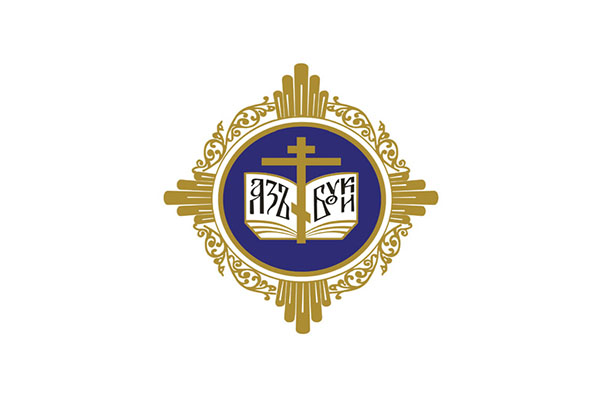 МИНСК2021ПРОГРАММАСедьмых Белорусских Рождественских чтений«От купели крещения –– к вершинам религиозной мысли:1030-летие основания Полоцкой епархии и 200-летие со дня рождения Фёдора Михайловича Достоевского»25-28 ноября 2021 года26 ноября 2021 годаКОНФЕРЕНЦИИ, СЕКЦИОННЫЕ ЗАСЕДАНИЯ, КРУГЛЫЕ СТОЛЫЦИКЛ ЛЕКЦИЙ «От купели крещения –– к вершинам религиозной мысли: 1030-летие основания Полоцкой епархии и 200-летие со дня рождения Фёдора Михайловича Достоевского»Даты проведения: 19 ноября – 01 декабря 2021 года.Формат лекций: вход свободный.Адреса проведения: 19.11.2021: Минск, ул. Кирилла и Мефодия, 3.Конференц-зал Свято-Духова кафедрального собора.22, 25, 29.11 и 01.12.2021: Минск, ул. Зыбицкая, 27. Минская духовная академия. Аудитория 5.Руководители проекта:Протоиерей Александр Романчук,председатель Синодальной исторической комиссии Белорусской Православной Церкви.Иерей Дмитрий Бовкунович, исполняющий обязанности исполняющий обязанности председателя Синодального отдела по делам молодежи Белорусской Православной Церкви.Контактные данные по вопросам цикла лекций:+375-44-585-98-34.Электронный адрес: dmitrij.bovkunovich.93@bk.ru.КРУГЛЫЙ СТОЛ«Духовное просвещение через деятельность библиотек»Дата проведения: 25 ноября 2021 года.Время начала круглого стола: 12.00.Место проведения: зал заседаний Синодального отдела религиозного образования и катехизацииБелорусской Православной Церкви (г. Минск, ул. Раковская, 26), а также онлайн с помощью программы ZOOM.Модераторы круглого стола: протоиерей Владимир Борисевич, председатель Координационного совета по библиотечной деятельности при СОРОиК, зав. сектором приходских библиотек Отдела религиозного образования и катехизации Гродненской епархии;Рынкевич Ольга Александровна, заместитель председателя Координационного совета по библиотечной деятельности при СОРОиК.Контактные данные по вопросам участия в круглом столе:Электронный адрес: koordinacionnyj_sovet_9@mail.ru.Телефоны для справок: +375-29-574-97-16; +375-44-798-57-58.КРУГЛЫЙ СТОЛ«Экологическое служение Белорусской Православной Церкви в 2020-2021 годах»Дата проведения: 25 ноября 2021 года.Время начала круглого стола: 15.00.Место проведения: зал заседаний Синодального отдела религиозного образования и катехизацииБелорусской Православной Церкви (г. Минск, ул. Раковская, 26), а также онлайн с помощью программы ZOOM.Модератор круглого стола: Лобанов Евгений Александрович, ответственный за вопросы охраны окружающей среды и природных ресурсов в Белорусской Православной Церкви.Участники круглого стола: все лица, заинтересованные в развитии экологического служения в Белорусской Православной Церкви либо в других церковных и светских организациях.Регистрация на участие в круглом столе по адресу: https://docs.google.com/forms/d/1-dkZHftYEix14J2P2R6m9HqL-V4xTRSr4bBEUfEWCuY/edit до 24 ноября.Контактные данные по вопросам участия в круглом столе:Юшкевич Сергей Александрович:+375-29-252-71-45.КРУГЛЫЙ СТОЛ«Духовно-нравственное воспитание личности: эффективное сотрудничество и перспективы взаимодействия»Дата проведения: 25 ноября 2021 года.Время начала круглого стола: 15.00.Формат круглого стола: онлайн с помощью программы ZOOM.Подключиться к конференции Zoom: https://us06web.zoom.us/j/6109958089.Идентификатор конференции: 610 995 8089.Модераторы круглого стола: иерей Святослав Рогальский,председатель Международного общественного объединения «Христианский образовательный центр имени святых Мефодия и Кирилла»;Захожая Нина Николаевна, начальник центра идеологической, воспитательной и социальной работы Государственного учреждения образования «Минский городской институт развития образования».Контактные данные по вопросам участия в круглом столе:РогальскаяКорина Андреевна, начальник отдела социальной работы и правовой защиты детства.Электронный адрес: masyaka4@gmail.com.Телефон: +375-017-297-90-89, +375-29-321-63-19.СЕКЦИЯ «Социальное служение Церкви».Тема секции: «Поддержка семей, имеющих ребенка с инвалидностью».Дата проведения: 26 ноября 2021 года.Время начала секции: 11.00.Формат секции: онлайн с помощью программы ZOOM.Время публикации записи секции: 15.00.Руководитель секции:Протоиерей Кирилл Шолков, председатель Синодального отдела по церковнойблаготворительности и социальному служению Белорусской Православной Церкви.Контактные данные по вопросам секции:Электронный адрес diaconia.by@gmail.com.Синодальный отдел +375-29-7-100-103 (секретарьЖанна Буйневич).СЕКЦИЯ«Использование интеллектуальных игр в воскресной школе»Дата проведения: 26 ноября 2021 года.Время начала: 11:00.Формат секции: онлайн с помощью программы ZOOM.Ссылка ZOOM для участников:https://us02web.zoom.us/j/85086872979?pwd=b2ZDVExET2JqcFNWTndoOHd6VFlHZz09.Идентификатор конференции: 850 8687 2979.Код доступа: 973995.Руководитель секции: иерей Стефан Воропай, председатель Синодального отдела религиозного образования и катехизации Белорусской Православной Церкви.Электронный адрес: oroik.voskreska@gmail.com.Телефон: +375-29-630-11-08.КРУГЛЫЙ СТОЛ«Пастырское окормление заключённых»Дата проведения: 26 ноября 2021 года.Начало работы круглого стола: 11.00.Место проведения: воскресная школа Введенского прихода г. Минска (г. Минск, улица Карпова, дом 1).Модератор круглого стола: иерей Георгий Лопухов, председатель Синодального отдела по тюремному служению Белорусской Православной Церкви.Участники круглого стола:Начальник отдела воспитательной работы со спецконтингентом в исправительных учреждениях, следственных изоляторах и лечебно-трудовых профилакториях управления организации исправительного процесса ДИН МВД РБ подполковник внутренней службыДенис Павленко.Старшие епархиальные священники с тюремным послушанием.Представитель преподавательской корпорации Уголовно-исполнительного факультета Академии МВД РБ.Телефон для справок: +375-29-628-60-93.КРУГЛЫЙ СТОЛ«Методы и формы организации праздничных мероприятий в воскресных школах приходов БПЦ»Дата проведения: 26 ноября 2021 года.Время начала: 16:00Формат круглого стола: онлайн с помощью программы ZOOM.Ссылка ZOOM для участников:https://us02web.zoom.us/j/88189991639?pwd=RC9LYkVWam9YRzRDL3Z6RTk1YVcydz09.Идентификатор конференции: 881 8999 1639.Код доступа: 733414.Модератор круглого стола: Мироненко Михаил Николаевич, детский писатель и драматург.Контактные данные по вопросам круглого стола:Электронный адрес:oroik.voskreska@gmail.comТелефон: +375-29-630-11-08.КРУГЛЫЙ СТОЛ«Актуальные вопросы миссионерского служения Белорусской Православной Церкви»Дата проведения: 26 ноября 2021 года.Время начала круглого стола: 16.00.Формат круглого стола: онлайн с помощью программы ZOOM.Модератор круглого стола: иерей Сергий Тимошенков, заместитель председателя Синодального миссионерского отдела Белорусской Православной Церкви.Контактные данные по вопросам участия в круглом столе:Электронный адрес: dojoy@yandex.by.Иерей Сергий Тимошенков: +375-33-325-00-79.СЕКЦИЯ«Опыт реализации дистанционных форм повышения квалификации педагогов воскресных школ»Дата проведения: 27 ноября 2021 года. Время начала: 11:00.Формат секции: онлайн с помощью программы ZOOM.Ссылка ZOOM для участников:https://us02web.zoom.us/j/84008865553?pwd=VzUrZ05SUmYxckVQcFB0ZTRsUEMxUT09.Идентификатор конференции: 840 0886 5553.Код доступа: 831435.Руководитель секции: иерей Стефан Воропай,председатель Синодального отдела религиозного образования и катехизации Белорусской Православной Церкви.Контактные данные по вопросам секции:Электронный адрес: oroik.voskreska@gmail.com.Телефон: +375296301108.КРУГЛЫЙ СТОЛ«Онлайн-технологии в начальном религиозном образовании»Дата проведения: 27 ноября 2021 года. Время начала: 15:00.Формат круглого стола: онлайн с помощью программы ZOOM.Модератор круглого стола: Лисицкая Мария Александровна, методист Синодального отдела религиозного образования и катехизации Белорусской Православной Церкви.Контактные данные по вопросам участия в круглом столе:Электронный адрес: oroik.voskreska@gmail.com.Телефон: +375-29-630-11-08.МОНАШЕСКАЯ СЕКЦИЯ«Аз Есмь путь, истина и жизнь (Ин.14:6): непреходящей ценности Евангелия и жизни во Христе».Дата проведения: 2 декабря 2021 года.Время начала секции: 11.00.Формат секции: онлайн с помощью программы ZOOM.Руководитель секции:Высокопреосвященнейший Вениамин, Митрополит Минский и Заславский, Патриарший Экзарх вся Беларуси.КРУГЛЫЙ СТОЛ«Актуальные вопросы катехизации лиц с особенностями здоровья»Дата проведения: 29 ноября 2021 года.Время начала круглого стола: 11-00.Формат круглого стола: онлайн с помощью программы ZOOM.Модератор круглого стола: иерей Димитрий Ворса, настоятель прихода священномученика Владимира Хираско в городе Минске.Контактные данные по вопросам участия в круглом столе:Электронный адрес: metkabinet@tut.by.Телефон: +375-17-270-06-74.КРУГЛЫЙ СТОЛ«Катехизация в современных условиях»Дата проведения: 29 ноября 2021 года.Время начала круглого стола: 14:00.Формат круглого стола: онлайн с помощью программы ZOOM.Модератор круглого стола: диакон Димитрий Дудкин, клирик прихода храма апостола Андрея Первозванного в городе Минске.Контактные данные по вопросам участия в круглом столе:Электронный адрес: oroik.katehisis@gmail.com.Телефон: +375-29-630-11-08.СЕКЦИЯ Минские Рождественские казачьи образовательные чтения «Генезис моральных и духовных ценностей казаков»Дата проведения: 12 декабря 2021 года.Время начала секции: 12.30.Место проведения секции: г. Минск, ул. Притыцкого 65, конференц-зал прихода иконы Божией Матери «Всех скорбящих Радость».Руководитель секции: протоиерей Игорь Коростелев, председатель Синодального отдела Белорусской Православной Церкви по взаимодействию с казачеством.СЕКЦИЯ«Информационное обеспечение служения Православной Церкви в современном медиапространстве»Дата проведения: 14 декабря 2021 года.Время начала: 11.00.Формат секции: онлайн с помощью программы ZOOM.Руководитель секции:иерей Игорь Васько, председатель Синодального информационного отдела Белорусской Православной Церкви.Участники:Руководители и сотрудники Епархиальных пресс-служб.Помощники настоятелей приходов по информационной работе.Журналисты изданий, с которыми установились партнёрские взаимоотношения.Преподаватели и студенты факультета журналистики БГУ.Контактные данные по вопросам участия в конференции:Электронный адрес:sinfo@church.by.Телефон: +375-29-602-77-33.КРУГЛЫЙ СТОЛ«Опыт соработничества Церкви и общественных организаций в утверждении традиционных семейных ценностей»Дата проведения: 14 декабря 2021 года.Время проведения: 14.30 – 16.30.Место проведения: зал заседаний Синодального отдела религиозного образования и катехизацииБелорусской Православной Церкви (г. Минск, ул. Раковская, 26), а также онлайн с помощью программы ZOOM.Модератор круглого стола:Лепешенков Олег Николаевич, заместитель председателя Синодального информационного отдела Белорусской Православной ЦерквиУчаствуют:Иерей Игорь Васько,председатель Синодального информационного отдела Белорусской Православной Церкви.Иерей Александр Насеко,председатель Синодального миссионерского отдела Белорусской Православной Церкви.Протоиерей Павел Сердюк,председатель Синодального отдела по защите материнства, детства и семейных ценностей Белорусской Православной Церкви.Дмитрий Сергеевич Воронюк,руководитель Пресс-центра Дома прессы.Наталья Анатольевна Ярошевич,директор Фонда поддержки семьи, материнства и детства «Покров».ПОДВЕДЕНИЕ ИТОГОВСЕДЬМЫХ БЕЛОРУССКИХ РОЖДЕСТВЕНСКИХ ЧТЕНИЙ28 ноября 2021 года10.30 – 11.00Молебен в Приделе в честь Усекновения Главы Иоанна Предтечи Храма-памятника в честь Всех святых и в память о жертвах, спасению Отечества нашего послуживших.11.00 – 12.00Торжественное открытие Рождественских чтений в Белом зале Храма-памятника.ПЛЕНАРНОЕ ЗАСЕДАНИЕ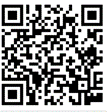 ПЛЕНАРНОЕ ЗАСЕДАНИЕ13.00 – 15.30Начало трансляции Пленарного заседания на YouTube канале Белорусской Православной Церкви.Приветственное слово Митрополита Минского и Заславского Вениамина, Патриаршего Экзарха всея Беларуси.Приветственное слово Министра образованияРеспублики Беларусь Игоря Васильевича Карпенко.Приветственное слово Министра культуры Республики Беларусь Анатолия МечиславовичаМаркевича.Приветственное слово Министра здравоохранения Республики Беларусь Дмитрия Леонидовича Пиневича.Приветственное слово Министра труда и социальной защиты Республики Беларусь труда и социальной защитыИрины Анатольевны Костевич.Приветственное слово Министра информации Республики Беларусь информации Республики БеларусьВладимира Борисовича Перцова.Приветственное слово Уполномоченного по делам религий и национальностей Республики БеларусьАлександра Алексеевича Румака.Приветственное слово председателя Президиума Национальной академии наук Беларуси Владимира Григорьевича Гусакова.Приветственное слово генерального директора Национальной библиотеки Беларуси Оксаны Юрьевны Книжниковой.Приветственное слово Чрезвычайного и Полномочного Посла Российской Федерации Евгения Владимировича Лукьянова.Приветственное слово Ректора Белорусского государственного университета Андрея Дмитриевича Короля.Пленарный доклад «1030 лет со дня основания Полоцкой епархии: духовные ценности и традиции взаимодействия Церкви и государства на белорусской земле».Протоиерей Федор Повный, председатель Синодального отдела Белорусской Православной Церкви по сотрудничеству со светскими учреждениями образования, кандидат богословия.Пленарный доклад «Воспитание патриота и гуманиста через взаимодействие учреждения образование «Гродненский государственный университет имени Янки Купалы» и Гродненской епархии Белорусской Православной Церкви».Ирина Федоровна Китурко, ректор Гродненского государственного университета имени Янки Купалы,кандидат исторических наук.Пленарный доклад «Духовно-нравственное воспитание молодого поколения и формирование христианских ценностей: Православная Церковь и общество. Опыт работы Фонда поддержки семьи, материнства и детства «Покров»».Наталья Анатольевна Ярошевич, директор Благотворительного фонда поддержки семьи, материнства и детства «Покров».Пленарный доклад «Вечные истины Федора Михайловича Достоевского в процессе воспитания современной молодежи».Евгения Вениаминовна Рудова, директор государственного учреждения образования «Средняя школа №70 г. Минска».Пленарный доклад «Народный литературно-краеведческий музей Достоевской средней школы им. Ф.М. Достоевского как образовательный центр духовно-нравственного и гражданско-патриотического воспитания».Шпаковский Сергей Вячеславович, директор государственного учреждения образования «Достоевская средняя школа им. Ф.М. Достоевского Ивановского района Брестской области».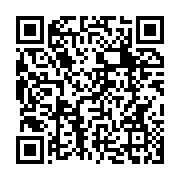 Документальный сериал митрополита Волоколамского Илариона «Евангелие Достоевского».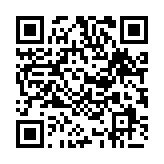 Документальный фильм «Федор Михайлович. Киноэссе Егора Холмогорова к 200-летию Ф.М. Достоевского».Дата и время ЛекторТема19.11.2021 г. (18:00)Мшар Евгений Иванович, магистр богословия.Древнейший период церковной истории Беларусив X-XII веках.22.11.2021 г. (18:00)Иерей Алексий Залицаев, магистр богословия.Православное храмостроение на территории современной Беларуси в XI—XIII веках.25.11.2021 г. (18:00)Протоиерей Александр Романчук, кандидат богословия.Воссоединение белорусских униатов с православием и его значение для белорусского народа.29.11.2021 г. (18:00)Мария Валентиновна Нецветаева, заведующая Церковно-историческим музеем Белорусской Православной Церкви.Православные древности Полоцка.01.12.2021 г. (18:00)Протодиакон Павел Бубнов, кандидат богословия.Белорусская Православная Церковь в 20-м веке.Лобанов Евгений, ответственный за вопросы охраны окружающей среды и природных ресурсов в Белорусской Православной Церкви (очное участие).Экологическое служение БПЦ. Направления деятельности и перспективы развития.Юшкевич Сергей, руководитель программы «Человек и творение» (очное участие).Церковно-экологические проекты в Беларуси: «Дорога тишины», «Дом для совы», «Экологическая тропа на приходе».Иерей Павел Лукин, настоятель Свято-Духовского храма г. Бобруйска (онлайн участие).Опыт экологического служения прихода храма Святого Духа г. Бобруйска.Прилищ Юлия, прихожанка храма в честь преподобномученицы великой княгини Елизавета г. Бобруйска (онлайн участие).Эко-просветительский проект «Божьи коровки» при Елисаветенском храме, г. Бобруйска.Иерей Константин Лазукин, председатель отдела по делам молодежи Виленско-Литовской епархии (онлайн участие).Церковно-экологическая деятельность в Литовской Православной Церкви.Лобанов Евгений, Юшкевич Сергей, Бабич Елена, репортер.Искусственные цветы и проблема обращения с различными видами отходов в церковных общинах.Открытая дискуссияОткрытая дискуссияПротоиерей Кирилл Шолков, председатель Синодального отдела по церковной благотворительности и социальному служению БПЦ, настоятель храма в честь иконы Божией Матери «Всецарица» в г. Минске.Вступительное слово. Обозначение проблематики секции.Коледа Екатерина Владимировна, начальник главного управления социального обслуживания и социальной помощи Министерства труда и социальной защиты Республики Беларусь.Государственная поддержка семей, имеющих ребёнка с инвалидностью.Буйневич Жанна Николаевна, секретарь Синодального отдела по церковной благотворительности и социальному служению БПЦ.Опыт оказания помощи семьям, имеющих ребёнка с инвалидностью, со стороны Социального отдела Минской епархии.Блыщик Наталья Юрьевна, координатор проекта «Склад гуманитарной помощи» Социального отдела Минской епархии.Новосёлова Кристина Игоревна,  заместитель директора СПУ «Центр поддержки Семьи, Материнства и Детства «Покрова», член правления благотворительного Фонда поддержки семьи, материнства и детства «Покров»Работа склада гуманитарной помощи с семьями, имеющими ребёнка с инвалидностью.Опыт работы социально-просветительского учреждения «Центр поддержки Семьи, Материнства и Детства «Покрова» по поддержке беременных женщин и семей, находящихся в кризисной ситуации Ярошевич Наталья Анатольевна, директор благотворительного Фонда поддержки семьи, материнства и детства «Покров».Логвин Ирина Владимировна, 
психолог, специалист по социальной работе .Презентация проекта «Многодетная семья – залог истинного счастья».Комплексная поддержка семье, в которой рождается и воспитывается ребенок с особенностями психофизического развитияПротоиерей Артемий Кривицкий, председатель Отдела религиозного образования и катехизации Гомельской епархии.Опыт организации ежегодного международного православного турнира по интеллектуальным играм «Фавор».Протоиерей Александр Ледохович,председатель Братства в честь Виленских мучеников.Иерей Артемий Васин, заместитель председателя отдела по делам молодежи Бобруйской епархии.Опыт подготовки и проведения молодежной интеллектуальной игры «Щит веры».Пясецкая Марина Александровна,директор воскресной школы прихода храма иконы Божией Матери «Неупиваемая чаша».Методика организации квеста в образовательном процессе воскресной школы.Пыка Татьяна Владимировна,методист Синодального отдела религиозного образования и катехизации Белорусской Православной Церкви.Опыт проведения фестиваля интеллектуальных игр для воскресных школ Минской епархии.Иерей Стефан Воропай, председатель Синодального отдела религиозного образования и катехизации Белорусской Православной Церкви.Опыт проведения курсов повышения квалификации педагогов воскресных школ на дистанционной платформе Синодального отдела религиозного образования и катехизации Белорусской Православной Церкви.Звоник Наталья Валерьевна, ответственный за работу воскресных школ Лидской епархии.Реализация дистанционных форм работы в воскресных школах Лидской епархии..Рында Анна Сергеевна,ответственный за работу воскресных школ Слуцкой епархии.Реализация дистанционных форм работы в воскресных школах Слуцкой епархии.Гринько Алла Николаевна,педагог воскресной школы прихода храма св. Иоанна Кронштадтского Минской епархии.Применение дистанционных технологий в работе воскресной школы прихода храма св. Иоанна Кронштадтского.Козариз Татьяна Павловна,педагог воскресной школы Крестовоздвиженского собора Могилевской епархии.Опыт внедрения дистанционных форм проведения занятий в воскресной школе Крестовоздвиженского собора г. Могилева.Митрополит Минский и Заславский Вениамин, Патриарший Экзарх всея Беларуси.Вступительное слово. Обозначение проблематики секции.Митрополит Лимассольский Афанасий (Кипрская Православная Церковь).Монашеская жизнь – это евангельская жизнь.Амвросий, епископ Светлогорский, викарий Гомельской епархии.Монашеский образ жизни как воплощение евангельского идеала.Игуменья Домника (Коробейникова), настоятельница Ново-Тихвинского женского монастыря г. Екатеринбурга.Таинство общения игумена и монахов.Игумен Авксентий, наместник Юровичского Богородице-Рождественского монастыря Туровской епархии.«Христос Господь там, где собраны двое или трое «во имя Его».Ответы на вопросы. Принятие итогового документа. Закрытие монашеской секции.Ответы на вопросы. Принятие итогового документа. Закрытие монашеской секции.Иерей Игорь Васько, председатель Синодального информационного отдела.«О работе Синодального информационного отдела и организации взаимодействия с епархиальными пресс-службами».Архимандрит Савва (Мажуко).«Как и о чем говорить/писать современному священнику, чтобы его услышали?».Иерей Андрей Ломакин, заместитель председателя Синодального информационного отдела.«Комментирование событий церковной жизни в средствах массовой информации».Амелина Татьяна,фотограф.«Как фотографировать в храме. Этикет и практика работы фотокорреспондента за богослужением».Николай Стороженко,руководитель направления развития социальных сетей Свято-Елисаветинского монастыря.«Опыт развития социальных сетей Свято-Елисаветинского монастыря».Мария Шаплыко, руководитель братства имени Иоанна Богослова.«Молодежные проекты в социальных сетях».10.00 – 12.00Божественная литургия в Храме-памятнике в честь Всех святых и в память о жертвах, спасению Отечества нашего послуживших.12.00 – 14.00Награждение победителей VII Республиканского конкурса«Библиотека – центр духовного просвещения и воспитания».Награждение победителей Конкурса методических разработок «Кладезь мудрости». Награждение победителей Творческого конкурса «Красота Божьего мира».Награждение победителей Республиканского конкурса «Свет Милосердия» в номинациях «Лучший интернат» и «Лучший волонтер».